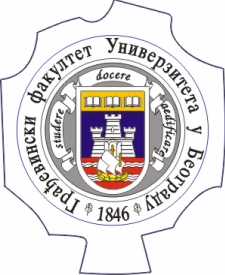 Универзитет у БеоградуГрађевински факултетЕлаборат из предмета:ДРВЕНЕ KОНСТРУКЦИЈЕ, ОПЛАТЕ И СКЕЛЕБеоград, 2013. годинаКандидат:Асистент:Милош ПетровићУкупна оцена елабората: